ЗАДАНИЯ ДЛЯ 2-А КЛАССА                                  ПОНЕДЕЛЬНИК      25.05.2020РУССКИЙ ЯЗЫК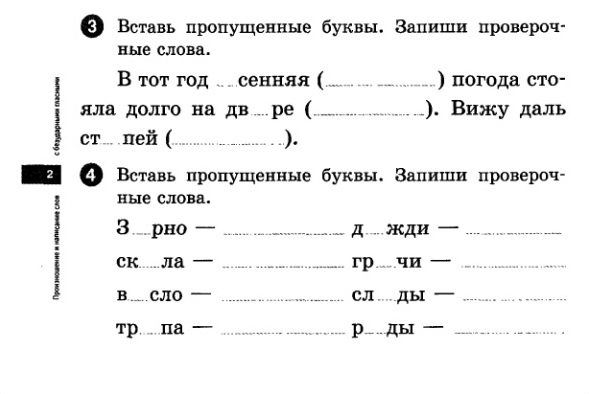 2. Подбери однокоренные слова:Холод -………………Хлеб - ………………..УКРАИНСКИЙ ЯЗЫКС. 68 ВПР.197      (Утвори пари слів і запиши)Посмотри ролик:https://www.youtube.com/watch?v=xVJnpqC839A                                       ВТОРНИК    26.05.2020МАТЕМАТИКАРеши задачу:Фабрика по изготовлению бумаги за три месяца выпустила 14 877 т бумаги. В первый месяц она выпустила 4970 т бумаги, а во второй месяц – на 655 т больше. Сколько т бумаги выпустила фабрика за третий месяц?Реши уравнения:Х+1547=3789                           9870-У=7000УКРАИНСКИЙ ЯЗЫКС. 76 впр. 219(Прочитай. Переклади слова українською мовою. Запиши.)Посмотри роликhttps://www.youtube.com/watch?v=XaXHUd_WPB4Я исследую мирПосмотри ролик:https://www.youtube.com/watch?v=owNl9BP5M0c                                      СРЕДА          27.05.2020МАТЕМАТИКАРеши примеры в столбик:56709+12341=                          56789—3541=4500—1208=                             55600+54600=Реши задачу:   В первый день летчик пролетел 3500 км, во второй день – на 800 км больше. Сколько всего км пролетел летчик?РУССКИЙ ЯЗЫК2) Подумай, от какого корня образовано каждое слово. Образец: лесной - лесПолевой - _______________            ночник - __________________________Подберезовик - ________________  столовая -__________________________Малиновый - ________________       пробегает - _______________________Я исследую мир Посмотри ролик:https://www.youtube.com/watch?v=kvdxEZ2Q-vkЧЕТВЕРГ           28.05.2020МАТЕМАТИКАРеши задачу:Из запасов красного кирпича израсходовали 1328 штук и осталось 1564 штуки. Сколько красного кирпича было в запасе?Реши примеры, записывай в столбик:45078--2040=                              55879+16209=5271+5699=                               8900--3564= УКРАИНСКИЙ ЯЗЫКС. 70 впр. 204                  (Прочитай. Визнач скільки речень у тексті. Запиши.)Посмотри ролик:https://www.youtube.com/watch?v=CzD05uxGrjYhttps://www.youtube.com/watch?v=LMQ0QYyrDnUЯ исследую мирПосмотри ролик :https://www.youtube.com/watch?v=10M16FZryRkПЯТНИЦА       29.05.2020МАТЕМАТИКА1.Реши задачу:В книге было 560 страниц. В первый день девочка прочитала 45 страниц, во второй - на15 страниц больше. Сколько страниц осталось прочитать девочке? 2.Реши примеры в столбик:  5080--2400=                          5567+5431=23786—3670=                      18743+1254=УКРАИНСКИЙ ЯЗЫКС. 76 впр.223        (Прочитай, встав букви та запиши)Прослушай видеоурок:https://www.youtube.com/watch?v=jVZ-Mxdf4TcЯ исследую мирПосмотри ролик:https://www.youtube.com/watch?v=iQQ8R306SU0УРА КАНИКУЛЫ    !!!!!!!!!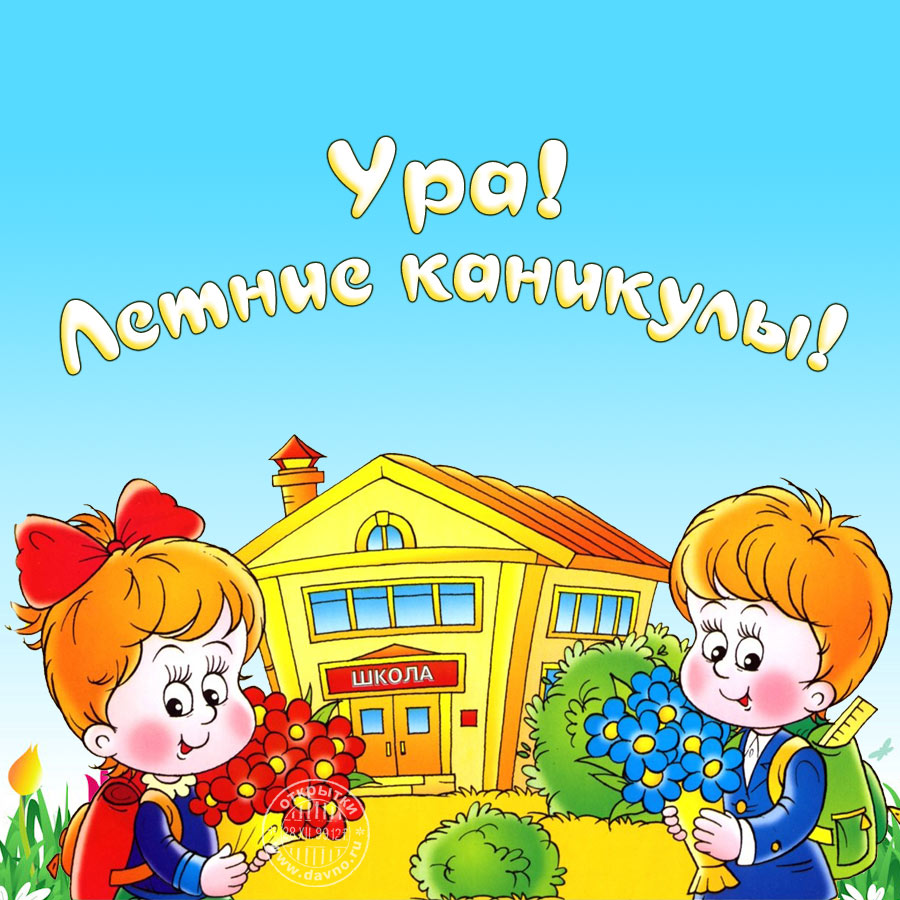 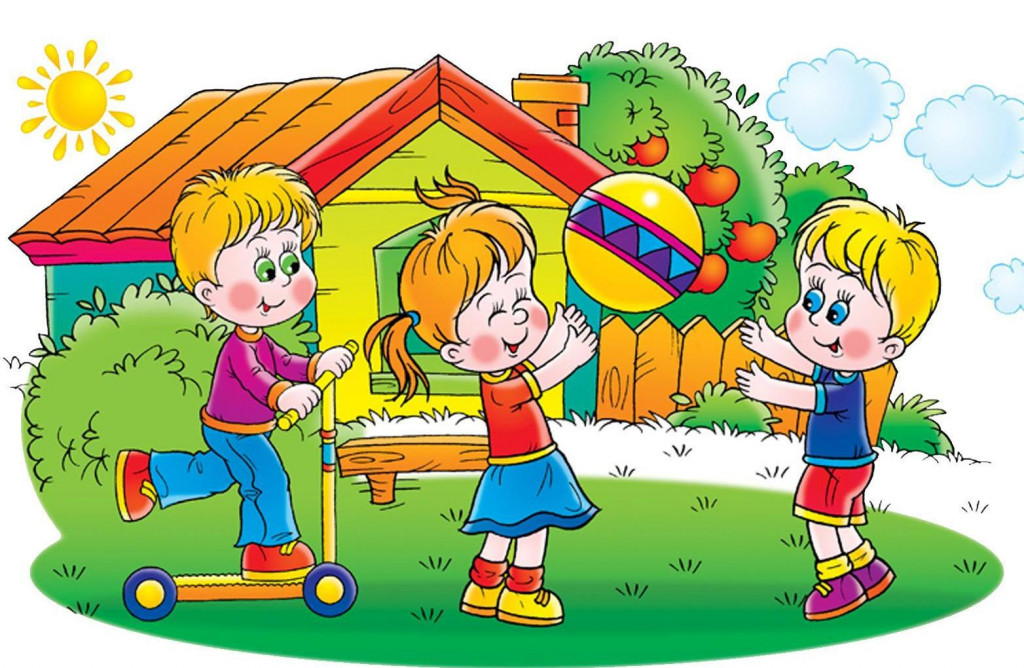 